Planting Cities Training Course On How Use Urban Garden As Tool For Youth Work Palermo, Italy (10-18 October 2015)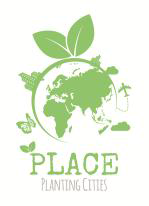 SUMMARYThe TC will be dedicated to youth work, gardening and how to manage volunteers. It will bring a positive change by encouraging young people’s initiative and motivation through the development of new skills that will be transferred from youth workers to local youth. This will be achieved by increasing awareness about the positive impact of gardening and how use it to improve quality of life and well-being, about healthy eating and development through sustainable consumption; by fostering practical knowledge in growing and using healthy food and by using new approaches to stimulate social cohesion and to develop non-formal youth activities based on social innovation elements/built skills for community involvement & leadership. The final goal of the TC is to give new personal and professional skills to be used after the TC by participating and supporting EVS volunteers in activities in the local communities.MAIN SESSION (the agenda with the final sessions will be developed later)The TC foresees different sessions such as: presentation of local research about urban gardening, urban garden as a tool for non-formal education, gardening skills, how to build a community garden; visit of local urban garden and youth workshop open to local community; introduction and contributions for Open Educational Resource; welcome, guidance and support for EVS volunteers; and finally, plans for local urban garden, evaluation and Youth Pass.PARTICIPANTSEach partner organization will select 6 participants, among which 1 will be a team leader to facilitate the activities during the TC. Profile of participants:•     junior staff from partners' organization•     youth workers of local youth organizations•     high motivation to learn new youth work tools •     high interest to the topic of urban garden•     no age limit (from 18 years old)People without an high level of knowledge and skills related to urban gardening would be preferred.DATE & VENUEIt will take place from the 10th (arrival day) to the 18th  (departure day) of October 2015 in Baida, at the outskirt of Palermo.TRAINING COSTSAccommodation and meals will be fully covered by the project (food is not covered except during the free time).The project will cover the travel costs (see the table below). Travel costs include all means of transport (plane, bus, train, transfer from and to the airport).More info about the project: http://www.pina.si/all-project-list/planting-cities-place-mesta-sajenja-sl/ ORGANISATIONVISA COSTSRETURN TRAVEL COSTS PER PARTICIPANTORGIN/DESTINATIONPINA/275 euroKoper/PalermoJRP80 euro820 euroBubhaneswar/PalermoCCN80 euro820 euroKathmandu/PalermoCANGO80 euro1100 euroBejing/Palermo